Colle les images au bon endroit.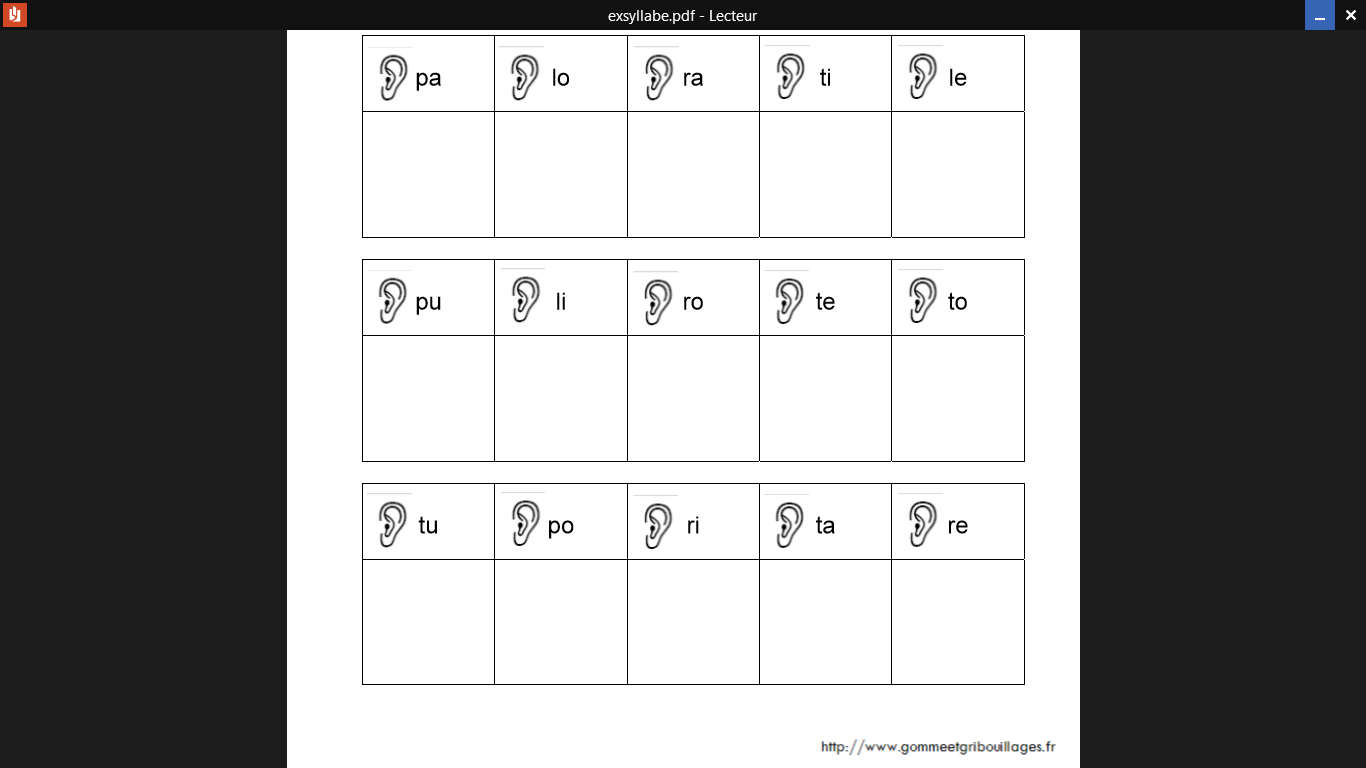 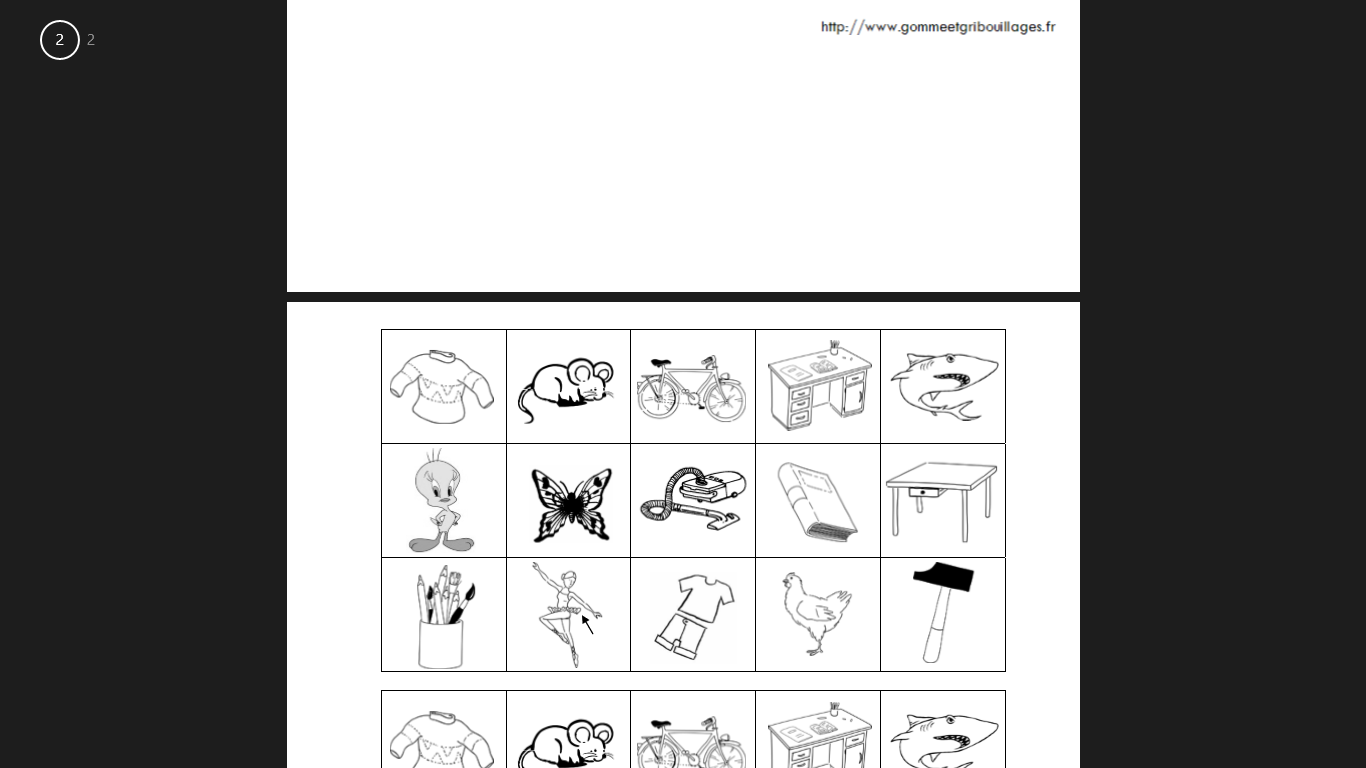 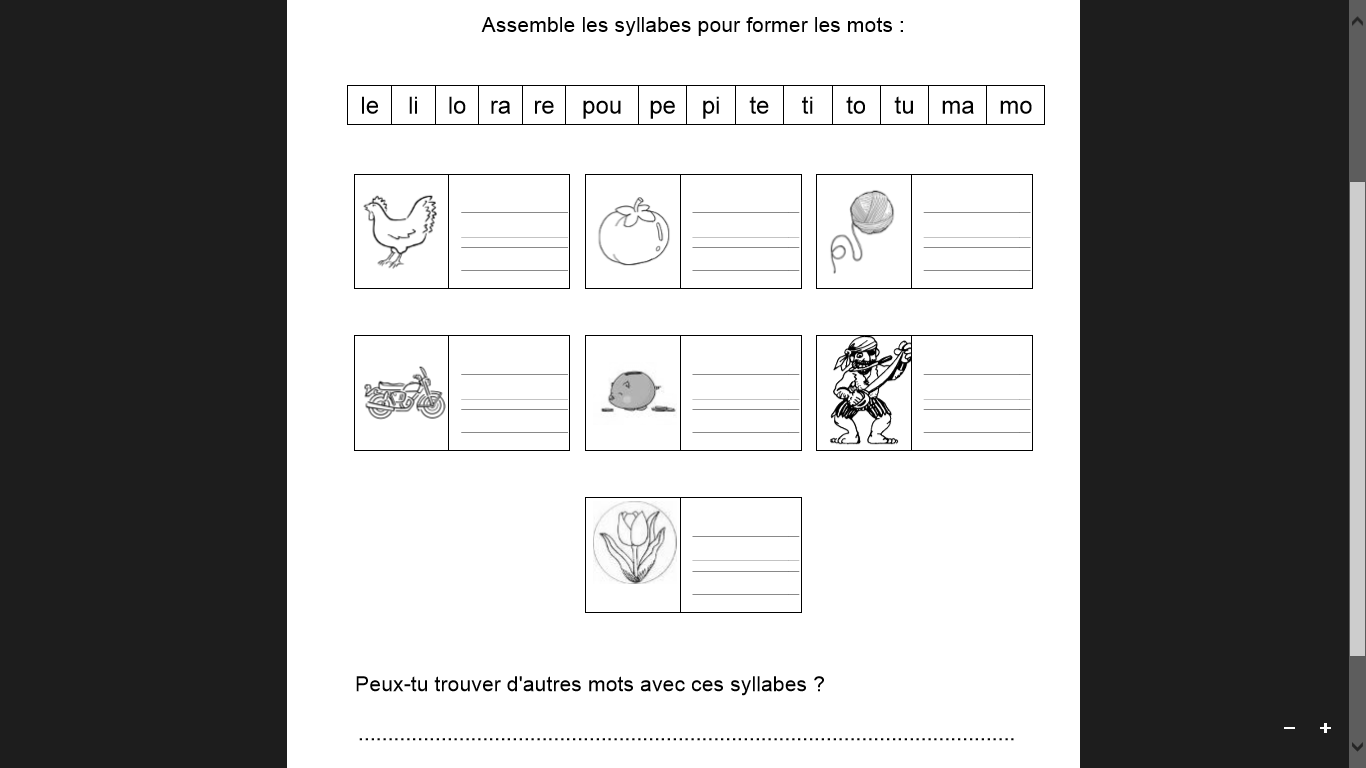 